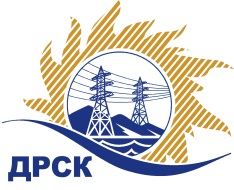 Акционерное Общество«Дальневосточная распределительная сетевая  компания»ПРОТОКОЛ № 468/МКС-ВП по выбору победителя открытого электронного запроса предложений на право заключения договора Самонесущие защищенные и изолированные провода    ЕИС № 31705076472Форма голосования членов Закупочной комиссии: очно-заочная.ПРИСУТСТВОВАЛИ: 10 членов постоянно действующей Закупочной комиссии АО «ДРСК»  2-го уровня.ВОПРОСЫ, ВЫНОСИМЫЕ НА РАССМОТРЕНИЕ ЗАКУПОЧНОЙ КОМИССИИ: Об утверждении результатов процедуры переторжки.Об итоговой ранжировке заявок.О выборе победителя запроса предложений.РЕШИЛИ:По вопросу № 1Признать процедуру переторжки состоявшейсяУтвердить окончательные цены заявок участниковПо вопросу № 2Утвердить итоговую ранжировку заявокПо вопросу № 3 Признать победителем запроса предложений на право заключения договора: «Самонесущие защищенные и изолированные провода»  участника, занявшего первое место в итоговой ранжировке по степени предпочтительности для заказчика:  ООО "НЕВАЭНЕРГОПРОМ"  (194100, г. Санкт-Петербург, пр. Лесной, д.63 литер А оф.409) на условиях: стоимость предложения 15 555 788,77 руб. (цена без НДС: 13 182 871,84 руб.) Сроки завершения поставки: 31.07.2017. Условия оплаты: в течение 30 календарных дней с даты подписания товарной накладной (ТОРГ12) на основании счета, выставленного поставщиком. Гарантийный срок: 3 года с момента поставки продукции на склад грузополучателя.Ответственный секретарь Закупочной комиссии 2 уровня  		                                                               М.Г.ЕлисееваТерешкина Г.М.(416-2) 397-260г.  Благовещенск«07 » июня 2017№п/пНаименование Участника закупки и его адресОбщая цена заявки до переторжки, руб. Общая цена заявки после переторжки, руб. ООО  «ПРОМТЕХЭНЕРГО» 
16 488 626.4614 913 771,732.ООО "НЕВАЭНЕРГОПРОМ" 
18 886 045.8513 182 871,843.ООО "ЭНЕРГОСПЕКТР" 
19 601 169.9915 992 847,74Место в предварительной ранжировкеНаименование участника и его адресСтрана происхожденияОкончательная цена заявки после переторжки, руб.Итоговая оценка предпочтительности заявок после переторжки1 местоООО "НЕВАЭНЕРГОПРОМ" 
РФ13 182 871,842,0032 местоООО  «ПРОМТЕХЭНЕРГО»РФ14 913 771,731,6093 местоООО "ЭНЕРГОСПЕКТР"РФ15 992 847,741,364